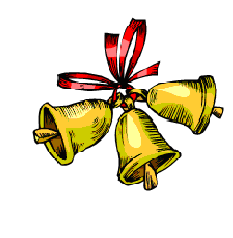 выпуск № 19                                                             (2017 – 2018 уч.год)- В КАЛЕЙДОСКОПЕ ШКОЛЬНЫХ ДЕЛ-         В канун праздника День защитника Отечества с ребятами встретился председатель Совета ветеранов Митрофановского сельского поселения В.И. Рыбалкин. Владимир Иванович рассказал о годах службы в армии, участии молодёжи в самых крупнейших стройках, принёс фотографии тех лет. В ходе беседы ребята задавали вопросы, а в завершении  поздравили Владимира Ивановича с наступающим праздником.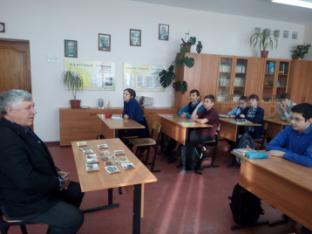 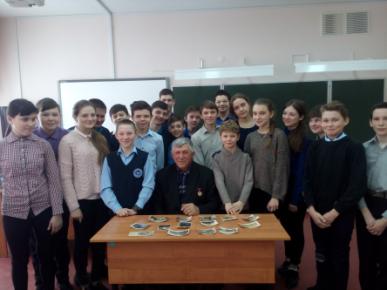 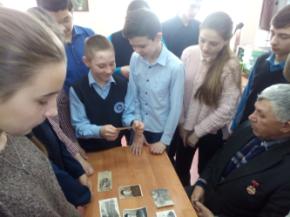 «Юные силы России»- так называлась конкурсная программа, посвященная Дню защитника Отечества. Команды «новобранцев» соревновались в спортивных и силовых конкурсах, проявляли остроумие и смекалку в юмористических конкурсах, скорость и ловкость при разборке-сборке автоматов и т.д. А девушки, конечно же, подготовили оригинальные музыкальные поздравления для всех защитников Отечества!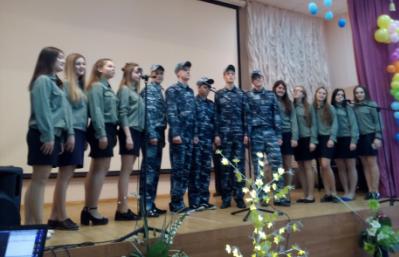 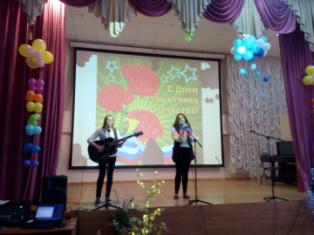 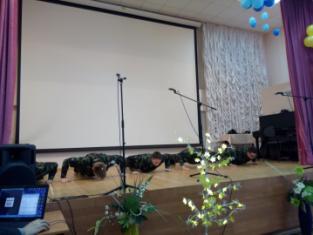 Учредитель и издатель – Совет старшеклассников МБОУ Митрофановская СОШ Куратор: Плохих Надежда Викторовна  Главный редактор: Кодацкая Елизавета,10 «А» классКорреспонденты: Головенко С., Мирошникова А., Сотников М., Гринева В. Фотокорреспонденты: Калюжная Ксения, Певченко Дарья, Губская Анастасия. Верстка и дизайн: Гостева Ю., Ракшина М.,Пойда А., Дьякова О., Зубкова С.Адрес редакции: МБОУ Митрофановская  СОШ, кабинет №207 e-mail  mitrscho@yandex.ruЮные поэты МБОУ Митрофановской школы! Вы сможете размещать  свои стихотворения, удивительные рассказы, истории! Наша газета поможет раскрыть все ваши творческие способности, и продемонстрировать их всей школе!